上海市嘉定区疁城实验学校 小学部一年级 作业记录表  第17周（6.6—6.10）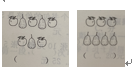 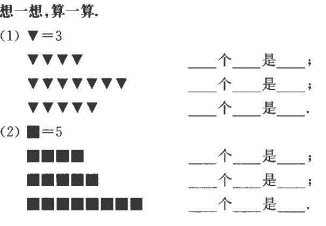 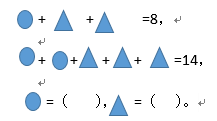 